                              PATVIRTINTA                                                                                 Šiaulių r. Kužių mokyklos direktoriaus                                                                                            2023 m. vasario 17 d. įsakymu Nr. BP-37(1.3)ŠIAULIŲ R. KUŽIŲ MOKYKLOS PIRMOS PAGALBOS ORGANIZAVIMO TVARKOS APRAŠASI SKYRIUSBENDROSIOS NUOSTATOS1. Pirmos pagalbos organizavimo tvarkos aprašas (toliau – Aprašas) reglamentuoja pirmos pagalbos organizavimą, teikimą ir atsakomybę Šiaulių r. Kužių mokykloje (toliau – Mokykla).2. Aprašą įgyvendina Mokyklos darbuotojai ir kiti teisės aktais numatyti darbuotojai.3. Aprašas parengtas vadovaujantis teisės aktais: Lietuvos Respublikos švietimo įstatymo Nr. I-1489 22 straipsniu, Lietuvos Respublikos visuomenės sveikatos priežiūros įstatymu, 2002 m. gegužės 16 d. Nr. IX-886 bei Sveikatos priežiūros mokykloje tvarkos aprašu, patvirtintu Lietuvos Respublikos sveikatos švietimo ir mokslo ministro įsakymu 2005 m. gruodžio 30 d. įsakymo Nr. V-1035/ĮSAK-2680 „Dėl Sveikatos priežiūros mokykloje tvarkos aprašo patvirtinimo“ pakeitimu 2016 m. liepos 21 d. Nr. V-966/V-672.4. Visuomenės sveikatos priežiūros specialisto, vykdančio veiklą Švietimo įstaigoje, kvalifikacinius reikalavimus reglamentuoja Lietuvos Respublikos sveikatos apsaugos ministro įsakymai ir kiti teisės aktai.5. Šiame Apraše vartojamos sąvokos:5.1. Mokykla – juridinis asmuo, valstybės narės juridinio asmens ar kitos organizacijos padalinys, įsteigtas Lietuvos Respublikoje teisės aktų nustatyta tvarka, kurio pagrindinė veikla yra formalusis arba (ir) neformalusis švietimas.5.2. Mokyklos darbuotojas – Mokykloje dirbantys pedagogai, administracijos bei kiti darbuotojai.5.3. Teisėti mokinio atstovai – mokinio tėvai, globėjai.5.4. Pirmoji pagalba – tai paprasti tikslingi veiksmai, naudojant turimas pirmosios pagalbos teikimo priemones ar kitokias priemones bei medžiagas, siekiant išsaugoti nukentėjusiojo gyvybę ar sustabdyti sveikatai žalingus veiksmus.II SKYRIUSPIRMOS PAGALBOS ORGANIZAVIMO EIGA6. Kilus grėsmei gyvybei arba esant ūmiai pavojingai sveikatos būklei  pirmąją pagalbą teikia asmuo, esantis arčiausiai nukentėjusiojo. (Aprašo priedas Nr. 1.)7. Įvertinus nukentėjusiojo būklę, jeigu reikalinga, iškviečiama greitoji medicininė pagalba. Pagalbą kviečia pagalbą teikiantysis arba šalia jo esantis asmuo.8. Už kilusią grėsmę gyvybei arba esant ūmiai pavojingai sveikatos būklei teisėtus mokinio atstovus iškviečia klasės auklėtojas, jeigu jo nėra socialinis pedagogas.9. Informuojamas Mokyklos direktorius. Mokyklos direktorių informuoja pagalbą teikiantysis asmuo arba klasės auklėtojas.10. Jeigu organizuojant nukentėjusiojo gabenimą į gydymo įstaigą nepavyksta susisiekti su teisėtais mokinio atstovais, pagalbą teikiantysis asmuo privalo palydėti nukentėjusįjį į ligoninę ar kitą sveikatos priežiūros įstaigą ir lieka su juo, kol atvyks teisėti mokinio atstovai.11. Kiekvienas Mokyklos darbuotojas turėtų žinoti:11.1. kurioje Mokyklos vietoje yra laikomas pirmosios pagalbos rinkinys;11.2. kokiu telefonu reiktų kreiptis įvykus nelaimingam atsitikimui ar kitai situacijai, reikalaujančiai neatidėliotinų veiksmų.12. Darbo vietoje mokyklos pedagoginiai darbuotojai privalo turėti sveikatos žinių atestavimo pažymėjimą ir būti išklausę 8 val. trukmės pirmosios pagalbos kursus.13. Mokyklos sporto salėje, dirbtuvėse, sveikatos kabinete, mokytojų kambaryje ir ikimokyklinio, priešmokyklinio ugdymo įstaigos grupėse gerai matomoje vietoje turi būti pirmosios pagalbos rinkinys.14. Pirmosios pagalbos rinkiniai turi būti lengvai pasiekiami ugdymo metu.15. Pirmosios pagalbos rinkinius privalo įsigyti ir nuolat papildyti Mokykla pagal pirmosios pagalbos rinkinio aprašymą.17. Mokyklos direktorius privalo paskirti už vaistinėlės priežiūrą ir jos papildymą atsakingą asmenį.III SKYRIUSBAIGIAMOSIOS NUOSTATOS18. Mokyklos visuomenės sveikatos priežiūros specialisto funkcijų įgyvendinimą pagal savo kompetenciją kontroliuoja Šiaulių rajono savivaldybės visuomenės sveikatos biuro direktorius ar jo įgaliotas asmuo.19. Su pirmosios pagalbos organizavimo tvarkos aprašu turi būti supažindinti už vaikų ugdymą ir priežiūrą atsakingi pedagoginiai darbuotojai.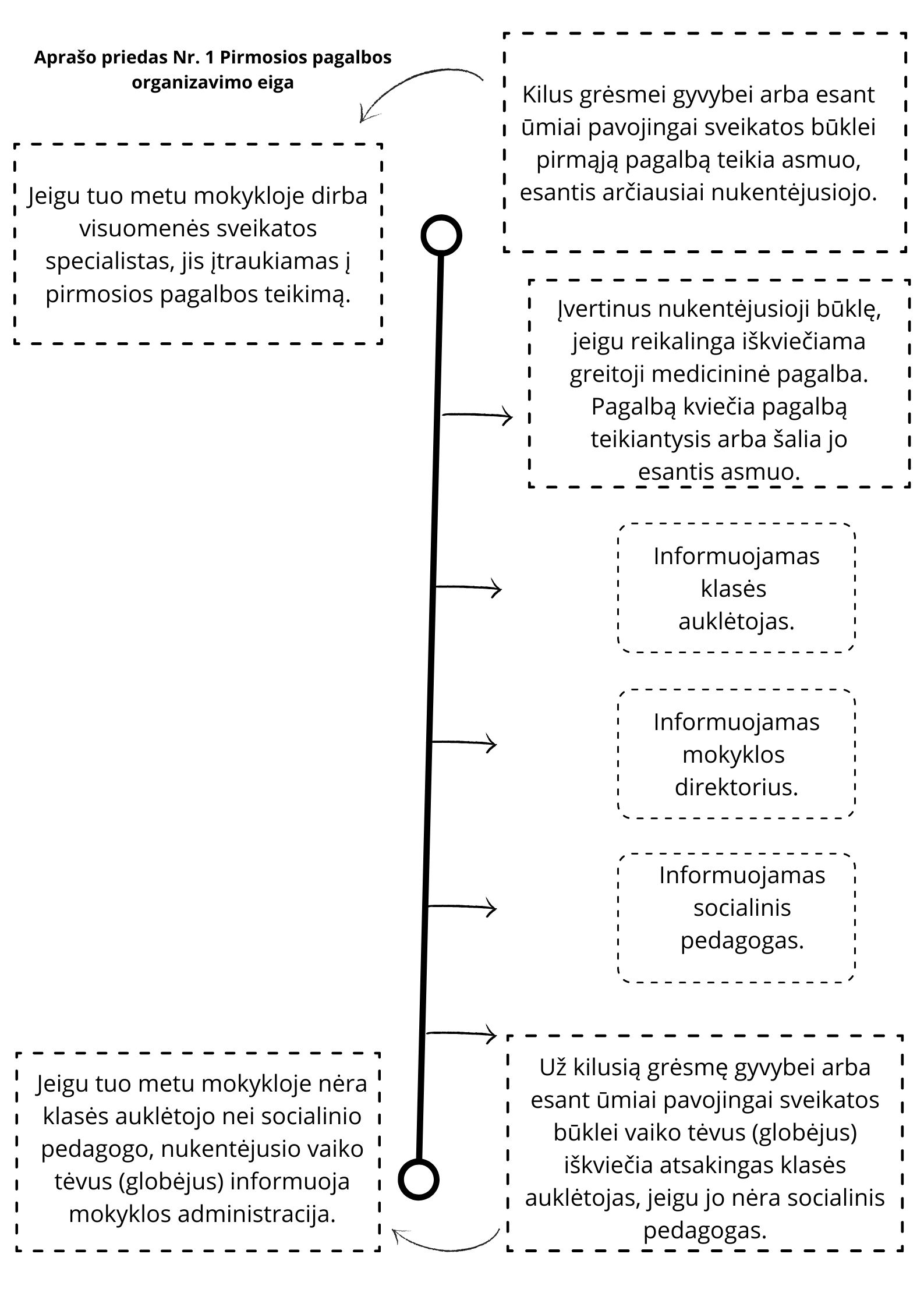 